Wiregrass Ranch High School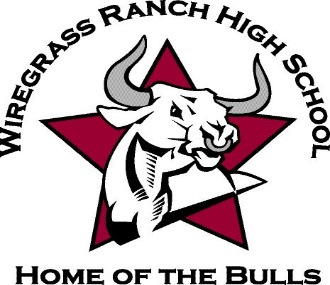 2909 Mansfield Boulevard (813) 346-6000 FAX: (813) 346-6091Principal – Robyn WhiteJesse Hope, Assistant Principal • Cindy Jack, Assistant Principal • Christy Rankin, Assistant PrincipalAllison Taylor, Assistant Principal • Diamela Vergne, Assistant PrincipalWIREGRASS RANCH HIGH SCHOOL ABSENCE REQUEST FORMLAST NAME: ____________________________ FIRST NAME: _______________________ MID INIT: ____ STUDENT ID#: ___________________________ GRADE: __________________ PERSONAL ABSENCE – Parents – Please write an explanation for the absence and visit our website for more information: http://wrhs.pasco.k12.fl.us/students/attendance-policy/.*Family vacations/trips are not considered excused absences per district policy unless they can prove an educational relevance. ____________________________________________________________________________________________________________________________________________________________________________________________________________________________________________________________SCHOOL RELATED ABSENCE – COLLEGE VISIT (Limit 2 per Semester) – Student must obtain proof of attendance from The College Admission Office verifying attendance and then attach it to this form before handing it in to the Attendance Secretary. Name of College/University: ______________________________THE ABOVE NAMED STUDENT HAS REQUESTED PERMISSION TO BE ABSENT:STARTING DATE: _______/_______/_______	           ENDING DATE: _______/_______/_______ I PLAN TO RETURN TO SCHOOL ON: _______/_______/_______PARENT PRINTED NAME: _____________________________________ PHONE#: ___________________  PARENT SIGNATURE: ________________________________________ DATE: ______________________ ADMINISTRATOR’S SIGNATURE: _____________________________________________ (3+ DAYS ONLY) Students must obtain all teachers signatures and make-up requirements:INSTRUCTIONS TO TEACHERS: Please sign your name in the appropriate space below. If you feel the absence will jeopardize the student’s opportunity for success in your class, call the parents to discuss the student’s academic difficulties. Give the student as much work to be covered during the absence as possible. PERIOD	 TEACHER NAME 	TEACHER SIGNATURE1 ____________________________________2 ____________________________________3 ____________________________________4 ____________________________________5 ____________________________________6 ____________________________________7 ____________________________________8 ____________________________________9 ____________________________________10________________________________________________________________________________________________________________________________________________________________________________________________________________________________________________________________________________________________________________________________________________________________________________________________________________________________MAKE-UP POLICY: If a student has an excused absence, including OSS or Advanced Absence Requests, it is their responsibility to follow the protocol set forth by the teacher in his/her classroom syllabus regarding the make-up work policy. All assignments will be available electronically via the following avenue:  Parent access to MY STUDENT: http://www.pasco.k12.fl.us/parents  (District Website)                                                9/10/18